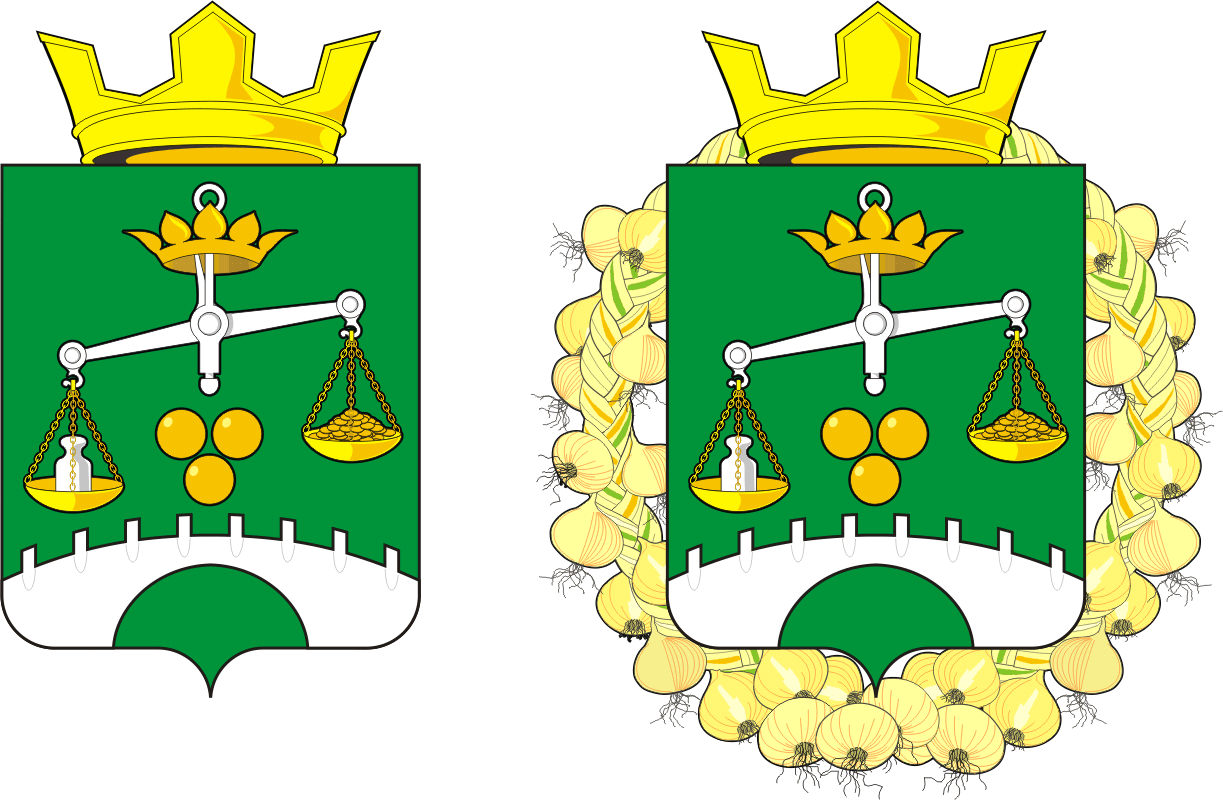 АДМИНИСТРАЦИЯ ПЕТРОВСКОГО СЕЛЬСОВЕТАСАРАКТАШСКОГО РАЙОНА ОРЕНБУРГСКОЙ ОБЛАСТИП О С Т А Н О В Л Е Н И Е____________________________________________________________________29.04.2022                            с. Петровское                                        № 36/1 -пОб утверждении отчета об исполнении местного бюджета за 1 квартал 2022 годаВ соответствии с пунктом 5 статьи 264.2 Бюджетного кодекса Российской Федерации и статьей 48 Положения о бюджетном процессе в муниципальном образовании Петровский сельсовет, утвержденном решением Совета депутатов Петровского сельсовета от 12.03.2019  № 1371. Утвердить отчет об исполнении местного бюджета за 1 квартал2022 года по доходам в сумме 1 392 223,73 руб., по расходам 1 439 917,78 руб., с превышением  расходов над доходами в сумме 47 694,05 руб. с показателями:- Доходы местного бюджета за 1 квартал 2022 года по кодам классификации доходов бюджетов согласно приложению № 1;- Расходы местного бюджета за 1 квартал 2022 по разделам, подразделам классификации расходов бюджетов согласно приложению № 2;- Источники финансирования дефицита бюджета за 1 квартал 2022 года по группам подгруппам классификации источников финансирования дефицитов бюджетов и группам классификации операций сектора государственного управления согласно приложению № 3.2. Специалисту 1 категории муниципального образования Петровский сельсовет (Шипиловой О.А.) направить отчет об исполнении местного бюджета за 1 квартал 2022 в Совет депутатов Петровского сельсовета .3. Обнародовать настоящее постановление и разместить на официальном сайте муниципального образования Петровский сельсовет.4. Контроль за исполнением настоящего постановления оставляю за собой.5. Постановление вступает в силу после подписанияГлава администрации:МО Петровский сельсовет                        А.А.БарсуковРазослано: прокурору района,  Совет депутатов, в бухгалтерию, в дело.Приложение № 1к постановлению администрации Петровского  сельсовета от 29.04.2022 № 36/1 - пДоходы местного бюджета за 1 квартал 2022 года по кодам классификации доходов бюджетовПриложение № 2к постановлению администрации Петровского  сельсовета от 29 .04.2022 № 36/1  -пРасходы местного бюджета за 1 квартал 2022 года по разделам, подразделам классификации расходов бюджетовПриложение № 3к постановлению администрации Петровского сельсовета от 29 .04.2022 № 36/1 -пИсточники финансирования дефицита бюджета за 1 квартал 2022 года по группам подгруппам классификации источников финансирования дефицитов бюджетов и группам классификации операций сектора государственного управленияНаименование показателяКод дохода по бюджетной классификацииУтвержденные бюджетные назначенияИсполнено	%исполнения1234Доходы бюджета - всегоX8048210,001392223,7317,30в том числе:НАЛОГОВЫЕ И НЕНАЛОГОВЫЕ ДОХОДЫ000 100000000000000002 561900,00336298,3613,13НАЛОГИ НА ПРИБЫЛЬ, ДОХОДЫ000 10100000000000000558 000,00123862,33	39,79Налог на доходы физических лиц000 10102000010000110558 000,00123862,3339,79Налог на доходы физических лиц с доходов, источником которых является налоговый агент, за исключением доходов, в отношении которых исчисление и уплата налога осуществляются в соответствии со статьями 227, 227.1 и 228 Налогового кодекса Российской Федерации000 10102010010000110550000,00123632,93Налог на доходы физических лиц с доходов, источником которых является налоговый агент182 10102010011000110550 000,00123577,20Налог на доходы физических лиц с доходов, источником которых является налоговый агент , за исключением доходов в отношении которых исчисление и уплата налога осуществляются в соответствии со статьями 227, 227.1 и  228 Налогового кодекса Российской Федерации (пени по соответствующему платежу)182 101020100121001100,0027,53Налог на доходы физических лиц с доходов, источником которых является налоговый агент , за исключением доходов в отношении которых исчисление и уплата налога осуществляются в соответствии со статьями 227, 227.1 и  228 Налогового кодекса Российской Федерации (суммы денежных взысканий (штрафов) по соответствующему платежу согласно законодательству Российской Федерации)182 101020100130001100,0028,20Налог на доходы физических лиц с доходов, полученных физическими лицами в соответствии  со  статьей 228  Налогового кодекса Российской Федерации182 101020300100001108000,00229,40Налог на доходы физических лиц с доходов, полученных физическими лицами в соответствии  со  статьей 228  Налогового кодекса Российской Федерации (сумма платежа (перерасчеты , недоимка и задолженность по соответствующему платежу , в том числе по отмененному )182 101020300110001108000,00194,25Налог на доходы физических лиц с доходов, полученных физическими лицами в соответствии со статьей 228 Налогового кодекса Российской Федерации (пени по соответствующему платежу)182 101020300121001100,0035,15НАЛОГИ НА ТОВАРЫ (РАБОТЫ, УСЛУГИ), РЕАЛИЗУЕМЫЕ НА ТЕРРИТОРИИ РОССИЙСКОЙ ФЕДЕРАЦИИ000 10300000000000000734 000,00189 462,5325,81Акцизы по подакцизным товарам (продукции), производимым на территории Российской Федерации000 10302000010000110734 000,00189 462,53Доходы от уплаты акцизов на дизельное топливо, подлежащие распределению между бюджетами субъектов Российской Федерации и местными бюджетами с учетом установленных дифференцированных нормативов отчислений в местные бюджеты000 10302230010000110332 000,0090 990,2727,41Доходы от уплаты акцизов на дизельное топливо, подлежащие распределению между бюджетами субъектов Российской Федерации и местными бюджетами с учетом установленных дифференцированных нормативов отчислений в местные бюджеты (по нормативам, установленным Федеральным законом о федеральном бюджете в целях формирования дорожных фондов субъектов Российской Федерации)100 10302231010000110332 000,0090 990,27Доходы от уплаты акцизов на моторные масла для дизельных и (или) карбюраторных (инжекторных) двигателей, подлежащие распределению между бюджетами субъектов Российской Федерации и местными бюджетами с учетом установленных дифференцированных нормативов отчислений в местные бюджеты000 103022400100001102 000,00583,0529,15Доходы от уплаты акцизов на моторные масла для дизельных и (или) карбюраторных (инжекторных) двигателей, подлежащие распределению между бюджетами субъектов Российской Федерации и местными бюджетами с учетом установленных дифференцированных нормативов отчислений в местные бюджеты (по нормативам, установленным Федеральным законом о федеральном бюджете в целях формирования дорожных фондов субъектов Российской Федерации)100 103022410100001102 000,00583,05Доходы от уплаты акцизов на автомобильный бензин, подлежащие распределению между бюджетами субъектов Российской Федерации и местными бюджетами с учетом установленных дифференцированных нормативов отчислений в местные бюджеты000 10302250010000110442 000,00110 096,7324,91Доходы от уплаты акцизов на автомобильный бензин, подлежащие распределению между бюджетами субъектов Российской Федерации и местными бюджетами с учетом установленных дифференцированных нормативов отчислений в местные бюджеты (по нормативам, установленным Федеральным законом о федеральном бюджете в целях формирования дорожных фондов субъектов Российской Федерации)100 10302251010000110442 000,00110 096,73Доходы от уплаты акцизов на прямогонный бензин, подлежащие распределению между бюджетами субъектов Российской Федерации и местными бюджетами с учетом установленных дифференцированных нормативов отчислений в местные бюджеты000 10302260010000110-42 000,00-12 207,5229,07Доходы от уплаты акцизов на прямогонный бензин, подлежащие распределению между бюджетами субъектов Российской Федерации и местными бюджетами с учетом установленных дифференцированных нормативов отчислений в местные бюджеты (по нормативам, установленным Федеральным законом о федеральном бюджете в целях формирования дорожных фондов субъектов Российской Федерации)100 10302261010000110-42 000,00-12 207,52НАЛОГИ НА СОВОКУПНЫЙ ДОХОД000 10500000000000000115 000,00200,000,17Налог, взимаемый в связи с применением упрощенной системы налогообложения000 1050100000000011035 000,00150,000,43Налог, взимаемый с налогоплательщиков, выбравших в качестве объекта налогообложения доходы000 1050101001000011035 000,00150,00Налог, взимаемый с налогоплательщиков, выбравших в качестве объекта налогообложения доходы000 1050101101000011035 000,00150,000,43Налог, взимаемый с налогоплательщиков, выбравших в качестве объекта налогообложения доходы, (сумма платежа(перерасчеты, недоимка и задолженность по соответствующему платежу, в том числе по отмененному)182 1050101101100011035000,00150,00Единый сельскохозяйственный налог000 1050300001000011080 000,0050,000,06Единый сельскохозяйственный налог000 1050301001000011080000,0050,00Единый сельскохозяйственный налог (сумма платежа (перерасчеты, недоимка и задолженность по соответствующему платежу, в том числе по отмененному)182 1050301001100011080 000,000,00Единый сельскохозяйственный налог (пени по соответствующему платежу)182 105030100121001100,0050,00НАЛОГИ НА ИМУЩЕСТВО000 10600000000000000757000,0022 773,503,00Налог на имущество физических лиц000 10601000000000110216 000,00770,260,36Налог на имущество физических лиц, взимаемый по ставкам, применяемым к объектам налогообложения, расположенным в границах сельских поселений000 10601030100000110216 000,00770,26Налог на имущество физических лиц ,взимаемый по ставкам ,применяемых к объектам налогообложения, расположенных в границах поселений182 10601030101000110216 000,00551,930,26Налог на имущество физических лиц ,взимаемый по ставкам, применяемый к объектам налогообложения, расположенным в границах сельских поселений (пени по соответствующему платежу)182 106010301021001100,00218,33Земельный налог000 10606000000000110541 000,0022 003,244,07Земельный налог с организаций000 106060300000001100,0013 965,00Земельный налог с организаций, обладающих земельным участком, расположенным в границах сельских поселений000 106060331000001100,0013 965,00Земельный налог с организаций, обладающих земельным участком, расположенным в границах сельских поселений (сумма платежа (перерасчеты, недоимка и задолженность по соответствующему платежу, в том числе по отмененному)182 106060331010001100,0013 965,00Земельный налог с физических лиц000 10606040000000110541 000,008 038,24	1,49Земельный налог с физических лиц, обладающих земельным участком, расположенным в границах сельских поселений000 10606043100000110541 000,008 038,24Земельный налог с физических лиц, обладающих земельным участком, расположенным в границах сельских поселений (сумма платежа (перерасчеты, недоимка и задолженность по соответствующему платежу, в том числе по отмененному)182 10606043101000110541 000,007 025,501,30Земельный налог с физических лиц, обладающих земельным участком, расположенным в границах сельских поселений (перерасчеты, недоимка и задолженность)182 106060431021001100,001 012,74ДОХОДЫ ОТ ИСПОЛЬЗОВАНИЯ ИМУЩЕСТВА, НАХОДЯЩЕГОСЯ В ГОСУДАРСТВЕННОЙ И МУНИЦИПАЛЬНОЙ СОБСТВЕННОСТИ00011100000000000000200 000,000,00Доходы, получаемые в виде арендной либо иной платы за передачу в возмездное пользование государственного и муниципального имущества (за исключением имущества бюджетных и автономных учреждений, а также имущества государственных и муниципальных унитарных предприятий, в том числе казенных)00011105000000000120200000,000,00Доходы, получаемые в виде арендной платы за земли после разграничения государственной собственности на землю, а также средства от продажи права на заключение договоров аренды указанных земельных участков (за исключением земельных участков бюджетных и автономных учреждений)00011105020000000120200000,000,00Доходы, получаемые в виде арендной платы, а также средства от продажи права на заключение договоров аренды за земли, находящиеся в собственности сельских поселений (за исключением земельных участков муниципальных бюджетных и автономных учреждений)00011105025100000120200000,000,00ПРОЧИЕ НЕНАЛОГОВЫЕ ДОХОДЫ00011700000000000000197900,000,00Инициативные платежи00011715000000000150197900,000,00Инициативные платежи, зачисляемые в бюджеты сельских поселений00011715030100000150197900,000,00Инициативные платежи, зачисляемые в бюджеты сельских поселений (средства, поступающие на благоустройство общественной территории , в том числе парка культуры и отдыха)13311715030100005150197900,000,00БЕЗВОЗМЕЗДНЫЕ ПОСТУПЛЕНИЯ000 200000000000000005486310,001 055925,3719,25БЕЗВОЗМЕЗДНЫЕ ПОСТУПЛЕНИЯ ОТ ДРУГИХ БЮДЖЕТОВ БЮДЖЕТНОЙ СИСТЕМЫ РОССИЙСКОЙ ФЕДЕРАЦИИ000 2020000000000000054386310,001055925,3719,25Дотации бюджетам бюджетной системы Российской Федерации000 202100000000001504199000,00946500,0022,54Дотации  на выравнивание бюджетной обеспеченности000 202150010000001504115000,00946500,0023,00Дотации бюджетам сельских поселений на выравнивание бюджетной обеспеченности из бюджета субъекта Российской Федерации133 202150011000001504115000,00946500,00Дотации на выравнивание бюджетной обеспеченности из бюджетов муниципальных районов, городских округов с внутригородским делением000 2021600100000015084000,000,000Дотации бюджетам сельских поселений на выравнивание бюджетной обеспеченности из бюджетов муниципальных районов133 2021600110000015084000,000,00Субсидии бюджетам бюджетной системы Российской Федерации (межбюджетные субсидии)00020220000000000150823000,000,00Прочие субсидии00020229999000000150823000,000,00Прочие субсидии бюджетам сельских поселений13320229999100000150823000,000,00Субвенции бюджетам бюджетной системы Российской Федерации000 20230000000000150104800,0024 975,37	23,83Субвенции бюджетам на осуществление первичного воинского учета на территориях, где отсутствуют военные комиссариаты000 20235118000000150104800,0024 975,37Субвенции бюджетам сельских поселений на осуществление первичного воинского учета на территориях, где отсутствуют военные комиссариаты133 20235118100000150104800,0024 975,37Иные межбюджетные трансферты000 20240000000000150359510,0084 450,0023,49Прочие межбюджетные трансферты, передаваемые бюджетам000 20249999000000150359510,0084 450,00Прочие межбюджетные трансферты, передаваемые бюджетам сельских поселений000 20249999100000150359510,0084 450,00Наименование показателяКод расхода по бюджетной классификацииУтвержденные бюджетные назначенияИсполнено% исполнения12345Расходы бюджета - всегоX8 170 108,781 439 917,7817,62в том числе:ОБЩЕГОСУДАРСТВЕННЫЕ ВОПРОСЫ000 0100 0000000000 0003 016 496,01794 057,8126,32Функционирование высшего должностного лица субъекта Российской Федерации и муниципального образования000 0102 0000000000 000963 408,00219 208,38Муниципальная программа "Реализация муниципальной политики на территории муниципального образования Петровский сельсовет Саракташского района Оренбургской области на 2017-2024 годы"000 0102 6300000000 000963 408,00219 208,38Подпрограмма "Осуществление деятельности аппарата управления администрации муниципального образования Петровский сельсовет"000 0102 6310000000 000963 408,00219 208,38Глава муниципального образования000 0102 6310010010 000963 408,00219 208,38Расходы на выплаты персоналу в целях обеспечения выполнения функций государственными (муниципальными) органами, казенными учреждениями, органами управления государственными внебюджетными фондами000 0102 6310010010 100963 408,00219 208,38Расходы на выплаты персоналу государственных (муниципальных) органов000 0102 6310010010 120963 408,00219 208,38Фонд оплаты труда государственных (муниципальных) органов133 0102 6310010010 121740 000,00168361,3822,75Взносы по обязательному социальному страхованию на выплаты денежного содержания и иные выплаты работникам государственных (муниципальных) органов133 0102 6310010010 129223 408,0050 847,0022,76Функционирование Правительства Российской Федерации, высших исполнительных органов государственной власти субъектов Российской Федерации, местных администраций000 0104 0000000000 0002 006 688,01573 191,9328,56Муниципальная программа "Реализация муниципальной политики на территории муниципального образования Петровский сельсовет Саракташского района Оренбургской области на 2017-2024 годы"000 0104 6300000000 0002 006 688,01573 191,93Подпрограмма "Осуществление деятельности аппарата управления администрации муниципального образования  Петровский сельсовет"000 0104 6310000000 0002 006 688,01573 191,93Аппарат администрации муниципального образования000 0104 6310010020 0001984988,01573 191,93Расходы на выплаты персоналу в целях обеспечения выполнения функций государственными (муниципальными) органами, казенными учреждениями, органами управления государственными внебюджетными фондами000 0104 6310010020 1001727 888,01462 876,09Расходы на выплаты персоналу государственных (муниципальных) органов000 0104 6310010020 1201 727 888,01462 876,0926,79Фонд оплаты труда государственных (муниципальных) органов133 0104 6310010020 1211 485 500,00355 049,0923,90Взносы по обязательному социальному страхованию на выплаты денежного содержания и иные выплаты работникам государственных (муниципальных) органов133 0104 6310010020 129242 388,01107 827,0044,49Закупка товаров, работ и услуг для обеспечения государственных (муниципальных) нужд000 0104 6310010020 200228 000,00110 167,8448,32Иные закупки товаров, работ и услуг для обеспечения государственных (муниципальных) нужд000 0104 6310010020 240228 000,00110 167,84Прочая закупка товаров, работ и услуг133 0104 6310010020 24478 000,0044 461,7557,00Закупка энергетических ресурсов133 0104 6310010020 247150 000,0065 706,,0943,80Межбюджетные трансферты000 0104 6310010020 50021 100,000,000,00Иные межбюджетные трансферты133 0104 6310010020 54021100,000,00Иные бюджетные ассигнования000 0104 6310010020 8008000,00148,001,85Уплата налогов, сборов и иных платежей000 0104 6310010020 8508000,00148,00Уплата налога на имущество организаций и земельного налога133 0104 6310010020 851700,00148,0021,14Уплата иных платежей133 0104 6310010020 8537300,000,000,00Достижение показателей по оплате труда000 0104 6310097080 00021 700,000,000,00Расходы на выплату персоналу в целях обеспечения выполнения функций государственными (муниципальными) органами, казенными учреждениями, органами управления государственными внебюджетными фондами000 0104 6310097080 10021 700,000,00Расходы на выплаты персоналу государственных (муниципальных) органов000 0104 6310097080 12021 700,000,00Фонд оплаты труда государственных (муниципальных) органов000 0104 6310097080 12116 667,000,00Взносы по обязательному социальному страхованию на выплаты денежного содержания и иные выплаты работникам государственных (муниципальных) органов000 0104 6310097080 1295 033,000,00Обеспечение деятельности финансовых, налоговых и таможенных органов и органов финансового (финансово-бюджетного) надзора000 0106 0000000000 00029 400,000,000,00Муниципальная программа "Реализация муниципальной политики на территории муниципального образования Петровский сельсовет Саракташского района Оренбургской области на 2017-2024 годы"000 0106 6300000000 00029 400,000,00Подпрограмма "Осуществление деятельности аппарата управления администрации муниципального образования Петровский сельсовет"000 0106 6310000000 00029 400,000,00Межбюджетные трансферты на осуществление части переданных в район полномочий по внешнему муниципальному контролю000 0106 6310010080 00029 400,000,00Межбюджетные трансферты000 0106 6310010080 50029 400,000,00Иные межбюджетные трансферты133 0106 6310010080 54029 400,000,00РЕЗЕРВНЫЕ ФОНДЫ000 111 0000000000 00015000,000,00Непрограммное направление расходов (непрограммные мероприятия )000 111 7700000000 00015000,000,00Создание и использование средств резервного фонда администрации поселения Саракташского района000 111 7700000040 00015000,000,00Иные межбюджетные ассигнования000 111 7700000040 80015000,000,00Резервные средства000 111 7700000040 87015000,000,00Другие общегосударственные вопросы000 113 0000000000 0002 000,001657,5082,88Непрограммное направление расходов (непрограммные мероприятия )000 113 7700000000 0002 000,001657,50Членские взносы  в Совет ( ассоциацию) муниципальных образований000 113 7700095100 0002 000,001657,50Иные межбюджетные ассигнования000 113 7700095100 8002 000,001657,50Уплата налогов , сборов и иных платежей000 113 7700095100 8502 000,001657,50Уплата иных платежей000 113 7700095100 8532 000,001657,50НАЦИОНАЛЬНАЯ ОБОРОНА000 0200 0000000000 000104 800,0024 975,3723,83Мобилизационная и вневойсковая подготовка000 0203 0000000000 000104 800,0024 975,37Муниципальная программа "Реализация муниципальной политики на территории муниципального образования Петровский сельсовет Саракташского района Оренбургской области на 2017-2024 годы"000 0203 6300000000 000104 800,0024 975,37Подпрограмма "Обеспечение осуществления части, переданных органами власти другого уровня, полномочий"000 0203 6320000000 000104 800,0024 975,37Осуществление первичного воинского учета на территориях, где отсутствуют военные комиссариаты000 0203 6320051180 000104 800,0024 975,37Расходы на выплаты персоналу в целях обеспечения выполнения функций государственными (муниципальными) органами, казенными учреждениями, органами управления государственными внебюджетными фондами000 0203 6320051180 100104 160,0024 975,37Расходы на выплаты персоналу государственных (муниципальных) органов000 0203 6320051180 120104 160,0024 975,37Фонд оплаты труда государственных (муниципальных) органов133 0203 6320051180 12180 000,0019 181,37Взносы по обязательному социальному страхованию на выплаты денежного содержания и иные выплаты работникам государственных (муниципальных) органов133 0203 6320051180 12924 160,005 794,00Закупка товаров, работ и услуг для обеспечения государственных (муниципальных) нужд000 0203 6320051180 200640,000,00Иные закупки товаров, работ и услуг для обеспечения государственных (муниципальных) нужд000 0203 6320051180 240640,000,00Прочая закупка товаров, работ и услуг000 0203 6320051180 244640,000,00НАЦИОНАЛЬНАЯ БЕЗОПАСНОСТЬ И ПРАВООХРАНИТЕЛЬНАЯ ДЕЯТЕЛЬНОСТЬ000 0300 0000000000 000123 300,0030 552,0024,78Обеспечение пожарной безопасности000 0310 0000000000 000117300,0030 552,00Муниципальная программа "Реализация муниципальной политики на территории муниципального образования  Петровский сельсовет Саракташского района Оренбургской области на 2017-2024 годы"000 0310 6300000000 000117300,0030 552,00Подпрограмма "Обеспечение пожарной безопасности на территории муниципального образования  Петровский сельсовет"000 0310 6330000000 000117300,0030 552,00Финансовое обеспечение мероприятий по обеспечению пожарной безопасности на территории муниципального образования поселения000 0310 6330095020 000117300,0030 552,00Закупка товаров, работ и услуг для обеспечения государственных (муниципальных) нужд000 0310 6330095020 200117300,0030 552,0024,78Иные закупки товаров, работ и услуг для обеспечения государственных (муниципальных) нужд000 0310 6330095020 240117300,0030 552,00Прочая закупка товаров, работ и услуг133 0310 6330095020 244117300,0030 552,00Другие вопросы в области национальной безопасности и правоохранительной деятельности000 0314 0000000000 0006 000,000,00Меры поддержки добровольных народных дружин000 0314 7700020040 0006 000,000,00Закупка товаров, работ и услуг для обеспечения государственных (муниципальных) нужд000 0314 7700020040 2006 000,000,00Иные закупки товаров, работ и услуг для обеспечения государственных (муниципальных) нужд000 0314 7700020040 2406 000,000,00Прочая закупка товаров, работ и услуг000 0314 7700020040 2446 000,000,00НАЦИОНАЛЬНАЯ ЭКОНОМИКА000 0400 0000000000 000915 767,81181 407,8319,81Дорожное хозяйство (дорожные фонды)000 0409 0000000000 000915 767,81181 407,83Муниципальная программа "Реализация муниципальной политики на территории муниципального образования  Петровский сельсовет Саракташского района Оренбургской области на 2017-2024 годы"000 0409 6300000000 000915 767,81181 407,83Подпрограмма "Развитие дорожного хозяйства на территории муниципального образования  Петровский сельсовет"000 0409 6340000000 000915 767,81181 407,83Содержание и ремонт, капитальный ремонт автомобильных дорог общего пользования и искусственных сооружений на них000 0409 6340095280 000915 767,81181 407,83Закупка товаров, работ и услуг для обеспечения государственных (муниципальных) нужд000 0409 6340095280 200915 767,81181 407,83Иные закупки товаров, работ и услуг для обеспечения государственных (муниципальных) нужд000 0409 6340095280 240915 767,81181 407,83Прочая закупка товаров, работ и услуг133 0409 6340095280 244585 767,8177 892,0013,30Закупка энергетических ресурсов133 0409 6340095280 247330000,00103 515,8331,37ЖИЛИЩНО-КОММУНАЛЬНОЕ ХОЗЯЙСТВО000 0500 0000000000 0001 180 840,000,000,00Благоустройство000 0503 0000000000 0001 180 840,000,00Муниципальная программа "Реализация муниципальной политики на территории муниципального образования  Петровский сельсовет Саракташского района Оренбургской области на 2017-2024 годы"000 0503 6300000000 0001 180 840,000,00Подпрограмма "Благоустройство на территории муниципального образования Петровский сельсовет"000 0503 6350000000 0001 180 840,000,00Реализация проектов развития общественной инфраструктуры, основанных на местных инициативах000 0503 635П5S1405 0001 180 840.000.00Закупка товаров, работ и услуг для обеспечения государственных (муниципальных) нужд000 0503 635П5S1405 2001 180 840.000.00Иные закупки товаров, работ и услуг для обеспечения государственных (муниципальных) нужд000 0503 635П5S1405 2401 180 840.000.00Прочая закупка товаров, работ и услуг000 0503 635П5S1405 2441 180 840.000.00КУЛЬТУРА, КИНЕМАТОГРАФИЯ000 0800 0000000000 0002788904,96397178,0314,24Культура000 0801 0000000000 0002788904,96397178,03Муниципальная программа "Реализация муниципальной политики на территории муниципального образования  Петровский сельсовет Саракташского района Оренбургской области на 2017-2024 годы"000 0801 6300000000 0002788904,96397178,03Подпрограмма "Развитие культуры на территории муниципального образования  Петровский сельсовет"000 0801 6360000000 0002788904,96397178,03Финансовое обеспечение части переданных полномочий по организации досуга и обеспечению жителей услугами организации культуры и библиотечного обслуживания000 0801 6360075080 0001923240,000,000,00Межбюджетные трансферты000 0801 6360075080 5001923240,000,00Иные межбюджетные трансферты000 0801 6360075080 5401923240,000,000,00Финансовое обеспечение мероприятий, направленных на развитие культуры на территории муниципального образования поселения000 0801 6360095220 000527854,96397178,0075,24Закупка товаров, работ и услуг для обеспечения государственных (муниципальных) нужд000 0801 6360095220 200527854,96397178,00Иные закупки товаров, работ и услуг для обеспечения государственных (муниципальных) нужд000 0801 6360095220 240527854,96397178,00Прочая закупка товаров, работ и услуг000 0801 6360095220 244262854,96262854,96100Закупка энергетических ресурсов000 0801 6360095220 247265000,00134323,0750,69Иные межбюджетные трансферты бюджетам поселений на повышение заработной платы работников муниципальных учреждений культуры000 0801 6360097030 000337810,000,00100Межбюджетные трансферты000 0801 6360097030 500337810,000,00Иные межбюджетные трансферты000 0801 6360097030 540337810,000,00СОЦИАЛЬНАЯ ПОЛИТИКА000 1000 0000000000 00040000,0011746,7429,37Пенсионное обеспечение000 1001 0000000000 00040000,0011746,74Муниципальная программа "Реализация муниципальной политики на территории муниципального образования Петровский сельсовет Саракташского района Оренбургской области на 2017-2024 годы"000 1001 6300000000 00040000,0011746,74Подпрограмма "Осуществление деятельности аппарата управления администрации муниципального образования Петровский сельсовет"000 1001 6310000000 00040000,0011746,74Предоставление пенсии за выслугу лет муниципальным служащим муниципального образования поселения000 1001 6310025050 00040000,0011746,74Социальное обеспечение и иные выплаты населению000 1001 6310025050 30040000,0011746,74Публичные нормативные социальные выплаты гражданам000 1001 6310025050 31040000,0011746,74Иные пенсии, социальные доплаты к пенсиям133 1001 6310025050 31240000,0011746,74Результат исполнения бюджета (дефицит/профицит)- 121 898,78- 47 694,05XНаименование показателяКод источника финансирования дефицита бюджета по бюджетной классификацииУтвержденные бюджетные назначенияИсполненоНеисполненные назначения12345Источники финансирования дефицита бюджета - всегоX121 898,7847 694,0574 204,73в том числе:источники внутреннего финансирования бюджетаX---из них:источники внешнего финансирования бюджетаX---из них:Изменение остатков средств000 01000000000000000121 898,7847 694,0574 204,73Изменение остатков средств на счетах по учету средств бюджетов000 01050000000000000121 898,7847 694,0574 204,73увеличение остатков средств, всего000 01050000000000500- 8 048210,00-1 393 025,63XУвеличение прочих остатков средств бюджетов000 01050200000000500- 8 048210,00-1 393 025,63XУвеличение прочих остатков денежных средств бюджетов000 01050201000000510- 8 048210,00-1 393 025,63XУвеличение прочих остатков денежных средств бюджетов сельских поселений100 01050201100000510- 8 048210,00-1 393 025,63Xуменьшение остатков средств, всего000 010500000000006008170108,781440719,68XУменьшение прочих остатков средств бюджетов000 010502000000006008170108,781440719,68XУменьшение прочих остатков денежных средств бюджетов000 010502010000006108170108,781440719,68XУменьшение прочих остатков денежных средств бюджетов сельских поселений100 010502011000006108170108,781440719,68X